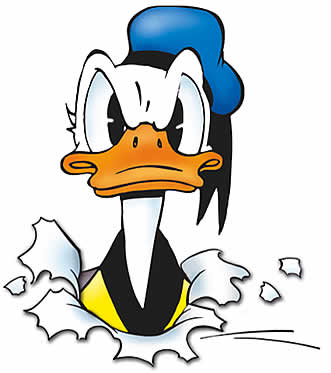 26.2. –2.3 . 2018Pondělí	přesnídávka	chléb,pom. tuňáková, čaj, mléko, zelenina			(1,4,7)		polévka	krupicová s vejci						(1,3,7,9)		oběd		zapečené těstoviny, řepa, čaj		 			(1,7)		svačina	rohlík, máslo, čaj, mléko, ovoce				(1,7)Úterý	přesnídávka	rohlík, pom. z nutely, b. káva, čaj, ovoce			(1,7,8)		polévka	cizrnová							(1,7,9)		oběd		vepřové na kmíně, rýže, čaj					(1,7 )		svačina	lámankový chléb, šunková pom., mléko, čaj, zelenina	(1,7,11)Středa	přesnídávka 	houska, celerová pom., kakao, čaj, zelenina			(1,7,9)		polévka	vývar se zeleninou a strouháním				(1,7,9)		oběd		špagety s masem, sýr, džus					(1,7)		svačina	skořicové kapsičky, čaj, mléko, ovoce			(1,7)Čtvrtek	přesnídávka	veka, krabí pomazánka, koktejl, čaj, zelenina		 (1,2,7)		polévka	zeleninová s pohankou					(1,7,9)		oběd		krůtí maso, br. knedlík, špenát, čaj				(1,3)		svačina	chléb máslo, vejce, mléko, čaj, ovoce				(1,3,7)Pátek	přesnídávka	lámankový chléb, tavený sýr, mléko, čaj, zelenina		 (1,7,11)		polévka	gulášová							(1,9)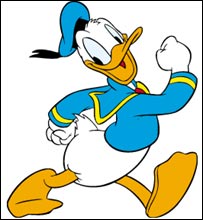 		oběd		zeleninové rizoto, sýr, čaj					( 1,7)		svačina	plundra, čaj, mléko, ovoce					(1,7)změna vyhrazena